DES SITES ET RESSOURCES :ASH LAON : http://ash.dsden02.ac-amiens.fr/Ecole inclusive, https://eduscol.education.fr/cid142655/pour-une-ecole-inclusive.htmlhttps://www.reseau-canope.fr/cap-ecole-inclusive.htmlhttp://ash.dsden02.ac-amiens.fr/226-qualinclus-un-guide-d-auto-evaluation-pour-une-ecole.html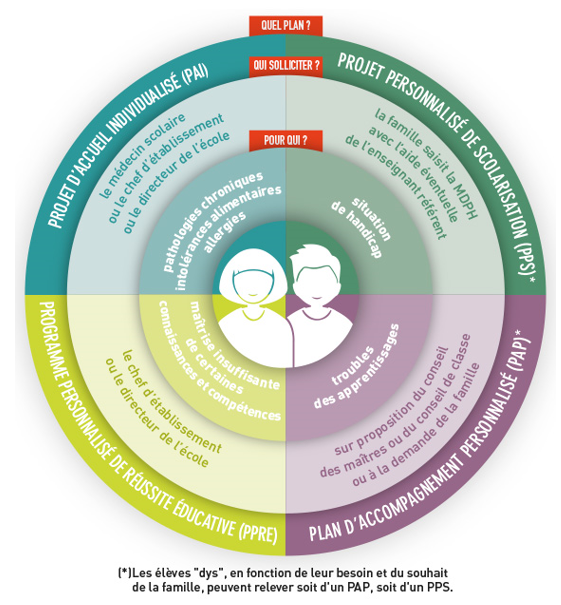 MISSIONSPROCEDURESSESSADServices d’Education Spéciale et de Soins à DomicileLes SESSAD sont dans le secteur médico-éducatif les structures privilégiées de l’aide à l’intégration scolaire.Les missions du SESSAD sont :de favoriser l’intégration scolaire et l’acquisition de l’autonomie,d’apporter aux familles conseils et accompagnement,de soutenir l’enfant dans sa scolarité et ses apprentissages,d’aider à la connaissance et à l’acceptation du handicap pour une intégration scolaire réussie. Une aide à l'autonomisation de l'enfant en association avec les parents, par un soutien éducatif, pédagogique et thérapeutique)Les procédures d’orientation des enfants et jeunes handicapés sont établies par la Commission des droits et de l’autonomie des personnes handicapées (CDAPH), instituée au sein de chaque Maison départementale des personnes handicapées (MDPH) dans le cadre du projet Personnalisé de Scolarisation (PPS).SESSADServices d’Education Spéciale et de Soins à DomicileADRESSEPUBLIC CIBLE SESSADServices d’Education Spéciale et de Soins à DomicileS.E.S.S.A.D. APAJH SAINT-QUENTIN
20 RUE DU DOCTEUR BOURBIER
03.23.08.22.73Personnes atteintes de déficiences intellectuelles avec troubles associésSESSADServices d’Education Spéciale et de Soins à DomicileS.E.S.S.A.D. EPHESE SAINT-QUENTIN
203 RUE DE PARIS
02100 SAINT QUENTIN03.23.05.05.83Troubles du caractère et du comportement et déficience intellectuelle (profil IME)SESSADServices d’Education Spéciale et de Soins à DomicileSESSAD AUTISME 02 SAINT-QUENTIN
73 RUE PIERRE BROSOLETTE
02100 ST QUENTINEnfants et des Adolescents de 0 à 20 ans, TSASESSADServices d’Education Spéciale et de Soins à DomicileS.E.S.S.A.D. SAVART GUISE
23 BOULEVARD JEAN JAURÈS
02120 GUISEJeunes de 0 à 20 ans atteints de déficiences intellectuelles, de troubles du caractère et du comportement.SESSADServices d’Education Spéciale et de Soins à DomicileSESSAD APF MOTEUR117 RUE JEAN MONNETGUISE0323097332ITEPInstitut Thérapeutique, Educatif et PédagogiqueLes Instituts Thérapeutiques, Educatifs et Pédagogiques (ITEP) sont des établissements médico-éducatifs qui ont pour vocation d’accueillir des enfants ou des adolescents présentant des troubles du comportement importants, sans pathologie psychotique ni déficience intellectuelle.L'orientation vers un ITEP se fait par décision de la Commission des droits et de l'autonomie des personnes handicapées (C.D.A.P.H) du département de résidence.http://www.ugecam-nord.fr/sites/default/files/uploads/UGECAM_NPDCP/itep-moyembrie.pdfEnfants et adolescentsMISSIONSPROCEDURESSTRUCTUREPUBLICCAMSPCentres d’Action Médico-Sociale PrécoceIls ont pour mission de dépister, de diagnostiquer et de proposer une cure ambulatoire et une rééducation pour des enfants présentant des déficits sensoriels, moteurs ou mentaux. Ils accueillent des enfants de 0 à 6 ans et sont souvent installés dans les locaux des centres hospitaliers ou dans d’autres centres accueillant de jeunes enfants. Les CAMSP peuvent être polyvalents ou spécialisés dans l’accompagnement d’enfants présentant le même type de handicap. Il est composé d'une équipe pluridisciplinaire médicale, paramédicale et éducative.Un CAMSP est mobilisable sur un appel de demande de rdv pour bilan médical (parents, médecin, PMI). Il n'y a pas besoin de notification de la CDAPH de la Maison départementale des personnes handicapées (MDPH).CAMSP TOM POUCE
CH SAINT QUENTIN
237 RUE DE FAYET
02100 SAINT QUENTIN
Tél : 03.23.06.71.04Enfants jusqu’à 6 ansCMPCentre Médico PsychologiqueLes CMP ont une mission de prévention, d’accueil, d’orientation et de soins par le biais de consultations médico-psychologiques et sociales.Pour chaque CMP, une équipe pluridisciplinaire organise l’accueil et les soins tels que les consultations, les soins ambulatoires, les actions de prévention et de suivi au domicile des patients ainsi que les activités à visée de réadaptation et de réinsertion.La demande d’une consultation s’effectue soit à l’initiative des parents en contactant directement la structure soit sur avis médical.CMP 8 rue de Lyon 
02100 ST QUENTIN03.23.64.75.64 Adolescents et enfants (à partir de l’âge de scolarisation)CMPPCentres Médico-Psycho-PédagogiquesLes CMPP sont des centres de consultation et de traitement pour les enfants d’âge scolaire présentant :des difficultés dans le cadre de vie familial et/ou social (troubles du comportement, difficultés relationnelles, troubles psychopathologiques...),des troubles du langage,des difficultés scolaires,des troubles psychosensoriels ou psychomoteurs.Leur activité s’inscrit dans une dynamique de prévention, de soin et dans une dynamique éducative et pédagogique.La demande d’une consultation s’effectue soit à votre initiative en contactant directement la structure soit sur avis médical.CMPP de l’espoir1 allée de l’espoirGAUCHY03.23.68.20.55Adulte (<20ans), adolescents et enfants (à partir de l’âge de scolarisation)LES HÔPITAUX DE JOURLes Hôpitaux de jour pour Enfants ont vocation d’accueillir sur un mode de prise en charge intensive mais séquentielle de jeunes enfants présentant des troubles sévères du développement. La relation à l’autre est gravement perturbée parfois de façon précoce dans les liens intra-familiaux, ces troubles ont un impact majeur sur les apprentissages et l’insertion sociale et scolaire.Les enfants sont orientés vers les Hôpitaux de jour sur indication d’un consultant du CMP du secteur géographique.Hôpital de jour pour enfants - pour adolescents 222 rue du Dr Cordier 
02100 Saint-Quentin   03 23 62 27 26Enfants à temps partiel, du plus jeune âge (3 ans – 3 ans ½) et adolescent.CRACentre de ressources autismel’accueil et l’information de la personne et de sa famillel’appui au diagnostic et l’évaluation de l’autisme et des Troubles Envahissants du Développement (TED), à la demande des familles, en lien avec les équipes de proximité (CMP, CMPP, CAMSP)le conseil, l’aide à l’orientation, et l’accompagnement des familles et des professionnelsla documentationla formationl’animation d’un réseau régionalla recherchela participation au réseau national des CRA.Le CRA est mobilisable sur simple appel (demande des parents et/ou du professionnel de santé)CRA4, Rue Grenier et Bernard 
80000 AMIENS
Tél. 03 22 66 75 40Le CRA Picardie s’adresse aux enfants, adolescents, adultes souffrant d’un trouble envahissant du développement (dont l’autisme) et à leurs familles. Il s’adresse aussi aux professionnels et associations qui les accompagnent.CENTRE DE REFERENCE DES TROUBLES DU LANGAGETroubles des apprentissages, troubles de l’attentionIl est mobilisable avec un courrier du médecin scolaire ou d’un professionnel de santé.Professeur Patrick BERQUIN
CHU Amiens-Picardie
80054 Amiens cedex 1
Centre de Référence du Langage : 03 22 08 76 75
Courriel : centredereferencedulangage@chu-amiens.frCASNAVCentre Académique pour la Scolarisation des Nouveaux Arrivants et des enfants du VoyageLe centre académique pour la scolarisation des élèves allophones nouvellement arrivés et des élèves issus de familles itinérantes et de Voyageurs est une structure d’expertise a pour mission de :faciliter l’accueil et la scolarisation des élèves allophones nouvellement arrivés en Francefaciliter l’accueil et la scolarisation des élèves issus de familles itinérantes et de Voyageurs.apporter une aide pédagogique aux équipes enseignantes des écoles et des collèges,mettre à leur disposition une documentation et des outils spécialisés,proposer des actions de formation initiales et continues,collaborer avec les équipes de circonscription, les chefs d’établissement et les divers partenaireshttps://cache.media.eduscol.education.fr/file/College/38/0/annuaire2_CASNAV_313380.pdfAcadémie d’Amiens Responsable académique du CASNAV : Florence COGNARD, IA-IPR de lettres, florence.cognard@ac-amiens.fr - 03.22.82.39.70 Coordonnatrice académique du CASNAV : Fabienne GUYCHARD, ce.casnav@ac-amiens.fr - 03.22.71.41.72 Formateurs permanents : Le CASNAV fait appel à 13 enseignants. Pour toute précision, veuillez consulter Florence COGNARD, IA-IPR de lettres. Adresses du CASNAV : Adresse postale : CASNAV, rectorat de l’académie d’Amiens, 20 bd d’Alsace Lorraine, porte 419, 80063 AMIENS CEDEX N° de téléphone : 03.22.82.69.37 Adresse physique : CASNAV, CANOPÉ, 45 rue Saint-Leu, 80000 AMIENS N° de téléphone : 03.22.71.41.72 Adresse mail : ce.casnav@ac-amiens.frASSOCIATIONSCOORDONNEESObjet de l'associationHop'autisme 02Avenue de la Résistance 02100 Saint-Quentin Accueil pour les enfants autistes et leurs parents. Regrouper les familles, les accompagner dans les démarches administratives et/ou les représenter si besoin, écouter, favoriser et les orienter vers les structures spécialisées, établir un suivi d'évolution de l'enfant et de la famille. Aider les enfants à exploiter leurs capacités à travers différentes méthodes et activités éducatives. Proposer des temps de parole ainsi que des sorties de socialisationDy’skool143 RUE DE MULHOUSE02100 SAINT QUENTINdyskoolasso@yahoo.fr06.60.56.57.96Elles accompagnent et conseillent les familles d'enfants et d'adolescents à profils scolaires particuliers par un accueil téléphonique, un prêt de matériel, des conférences. 
MAIS elle accompagne aussi les enfants et adolescents dans leur scolarité au travers de suivi individuel, spécialisé, d'ateliers de méthodologie et de mindfulness.Un lieu d’échange pour permettre aux parents et aux professionnels d’avoir des informations sur les troubles DYS auprès de deux associations locales existe : le pôle Ressource DYS est situé dans les locaux de l’Ecole Camille Desmoulins 2 rue Louise Hugues à Saint-Quentin.Ce projet est soutenu par l’ARS et l’Education Nationale.Dys’aisne37 r Raspail, 02100 SAINT QUENTINElles accompagnent et conseillent les familles d'enfants et d'adolescents à profils scolaires particuliers par un accueil téléphonique, un prêt de matériel, des conférences. 
MAIS elle accompagne aussi les enfants et adolescents dans leur scolarité au travers de suivi individuel, spécialisé, d'ateliers de méthodologie et de mindfulness.Un lieu d’échange pour permettre aux parents et aux professionnels d’avoir des informations sur les troubles DYS auprès de deux associations locales existe : le pôle Ressource DYS est situé dans les locaux de l’Ecole Camille Desmoulins 2 rue Louise Hugues à Saint-Quentin.Ce projet est soutenu par l’ARS et l’Education Nationale.PERSONNES RESSOURCESCoordonnéesService école inclusiveienash02@ac-amiens.frMédecin scolaireDocteur Natteau06.34.84.42.40Infirmières scolairesInfirmières scolairesInfirmières scolairesSecteur Henri MartinMme Frébutte           CMS Collery : 03.23.62.64.36   cms02.villesaint-quentin@ac-amiens.frSecteur Marthe LefèvreMme Valentin           CMS Collery : 03.23.62.64.36   cms02.villesaint-quentin@ac-amiens.frSecteur MontaigneMme Robak           CMS Collery : 03.23.62.64.36   cms02.villesaint-quentin@ac-amiens.frSecteur La raméeEcoles Collery et Quentin BarréMme Deremy           CMS Collery : 03.23.62.64.36   cms02.villesaint-quentin@ac-amiens.frEcole C DesmoulinsMme Sierzchula            CMS Collery : 03.23.62.64.36   cms02.villesaint-quentin@ac-amiens.frEcole de MetzMme Emery            CMS Collery : 03.23.62.64.36   cms02.villesaint-quentin@ac-amiens.frSecteur de Gauchy, GrugiesMme DeremyCMS GAUCHYECOLE HENRI WALLONTel :03 23 05 55 08cms02.gauchy@ac-amiens.frPsychologues scolairesBureau des psychologues 03-23-65-28-47Secteur du collège M. Lefèvre et école Q. BarréBERNA Virginieécole H. ArnouldSecteur du collège Montaigne et école des Girondins       KRAWIEC Christelle                            école LarocheSecteur du collège de Gauchy et école de Grugies          ARMAND Sophie     06 15 11 06 09Secteur du collège H.Martin, écoles Desmoulins et ColleryAGHETTI Bettyécole Lyon Jumentierenseignants spécialisés RASEDenseignants spécialisés RASEDsecteurs d’interventionEcole de rattachementTéléphoneDESPREZ PierreE écoles Girondins, Corrette, Pagnol école des Girondins03 23 68 35 95LEROY AuroreG écoles du secteur de collège Marthe Lefèvreécole Marcel Pagnol03 23 68 10 15PERSONNE StéphanieE école Paringault et Ecole Lyon Jumentierécole Paringault03 23 67 12 51BOURDREZ KarineG écoles du secteur de collège Montaigne et       écoles Montplaisir et Paringaultécole Laroche03 23 65 17 01PREVOT MurielleE écoles Laroche et Henri Arnouldécole Laroche03 23 65 17 01DEBARSY ElodieE écoles de Gauchy et écoles du secteur du collège La Ramée école Henri Wallon 03 23 68 49 09DEHUREAUX CélineE écoles Paul Bert, Schuman et Ozenfant école él Schuman03 23 65 16 25ENSEIGNANTE UP2A(élèves primo arrivants)Ecole de rattachementMme POURCHEZ StéphanieEcole des Girondins 03.23.68.35.95